Upisi u prvi razred osnovne škole Školska godina 2020./2021.Školski obveznici U prvi razred osnovne škole u školskoj godini 2020./2021. upisuju se djeca koja  do 1. travnja 2020. godine imaju navršenih 6 godina života i to djeca rođena od 1. travnja 2013. godine do 31. ožujka 2014. godine, kao i djeca kojima je u prethodnoj školskoj godini odgođen upis ili su privremeno oslobođena od školovanja ili iz drugih razloga nisu upisana u osnovnu školu, a školski su obveznici. Prijevremeni upisIznimno, na zahtjev roditelja ili staratelja i prijedlog stručnog Povjerenstva, u prvi razred se može upisati i dijete koje do kraja tekuće godine navršava šest (6) godina- prijevremeni upis temeljem rješenja Ureda državne uprave u Zagrebačkoj županiji, Služba za društvene djelatnosti, Ispostava Velika Gorica, Trg kralja Tomislava 34, II kat soba 225, tel: 6254 008;e-mail:martina.jovanovic@zagrebacka-zupanija.hr. U tom slučaju roditelj /staratelj podnosi zahtjev u  Ured državne uprave u Zagrebačkoj županiji najkasnije do 31.3.2020. Svome zahtjevu roditelj je dužan predočiti: rodni list i uvjerenje o prebivalištu za dijete te mišljenje stručnog tima predškolske ustanove o psihofizičkom stanju djeteta. Obvezno se provodi i psihološko testiranje u školi koju odredi Ured državne uprave u Zagrebačkoj županiji. Prijevremeni upis odobrit će se na temelju dokumentacije o rezultatima psihološkog testiranja i mišljenja Stručnog povjerenstva škole te mišljenja Stručnog povjerenstva Ureda državne uprave.
Utvrđivanje psihofizičkog stanja djece
Upis u prvi razred osnovne škole za školsku godinu 2020./2021. obavljat će se u Osnovnoj školi Velika Mlaka, Velika Mlaka, Brune Bušića 7,  za djecu iz Velike Mlake i Velikog Polja i u područnoj školi Mičevec za djecu iz Mičevca (upisno područje prema mjestu prebivališta odnosno prijavljenog boravišta) prema pozivu Osnove škole Velika Mlaka koji će dobiti pojedinačno svaki roditelj (točan datum i vrijeme bit će na pisanom pozivu kojeg će roditelji/skrbnici dobiti poštom). Upisi će se obavljati tijekom svibnja 2020. Utvrđivanje psihofizičkog stanja djeteta provodi se isključivo u osnovnoj školi kojoj dijete pripada prema upisnom području (upisno područje prema mjestu prebivališta odnosno prijavljenog boravišta, čl.16. Zakona o odgoju i obrazovanju u osnovnoj i srednjoj školi).Za upis u prvi razred OŠ obvezno je utvrđivanje psihofizičkog stanja djeteta koje će provesti Zavod za javno zdravstvo Zagrebačke županije, Služba za školsku medicinu, dr. Mateja Kopsa Sobota  (Dom zdravlja Velika Gorica, Školska ambulanta, tel: 6227-555 ). Narudžbe za upis vrše se osobno u ambulanti, parne datume 8-12 h, a neparne datume 14-18 h počevši od 16.3.2020. Pregled pred upis u prvi razred obavljaju SVA djeca koja imaju prebivalište u upisnom području Velike Mlake (Velika Mlaka, Veliko Polje, Mičevec).U slučaju da dijete nije bilo na popisu školskih obveznika te roditelji/skrbnici nisu dobili poziv za pregled, roditelj/skrbnik je dužan izvršiti prijavu za upis u osnovnoj školi kojoj dijete pripada prema upisnom području (na temelju prebivališta ili prijavljenog boravišta)U slučaju da dijete ne može pristupiti utvrđivanju psihofizičkog stanja u vremenu koje je utvrđeno, roditelj/skrbnik je dužan o tome obavijestiti Školu koja će utvrditi drugo odgovarajuće vrijeme.Odgoda upisaStručno povjerenstvo škole može predložiti Službi Ureda državne uprave odgodu upisa u prvi razred osnovne škole:– ako procijeni na temelju neposrednoga pregleda i dostavljene dokumentacije o psihofizičkom stanju djeteta da bi odgoda upisa pozitivno utjecala na djetetov psihofizički razvoj– ako se dijete nalazi ili će se početkom nastavne godine nalaziti na liječenju ili rehabilitaciji u zdravstvenoj ustanovi u trajanju duljem od mjesec dana, ali samo u slučaju da u zdravstvenoj ustanovi u kojoj će se dijete liječiti/rehabilitirati nije organizirana nastava ili ako je dijete uključeno u rehabilitacijske postupke koji će prema procjeni stručnjaka značajno utjecati na njegov psihofizički razvoj.Privremeno oslobađanje djeteta od upisaPrivremeno oslobađanje djeteta od upisa u prvi razred osnovne škole ostvaruje dijete kojemu je zdravlje teško oštećeno ili ima višestruke teškoće. Zahtjev za privremeno oslobađanje od upisa u prvi razred osnovne škole Uredu podnosi roditelj djeteta – Obrazac 6. Zahtjev za utvrđivanje psihofizičkog stanja djeteta.  Osim zahtjeva roditelj obvezno dostavlja medicinsku dokumentaciju o zdravstvenom i razvojnom stanju djeteta te nalaz, odnosno mišljenje jedinstvenog tijela vještačenja.
Informacije o upisu u prvi razred roditelji mogu dobiti u Osnovnoj školi Velika Mlaka: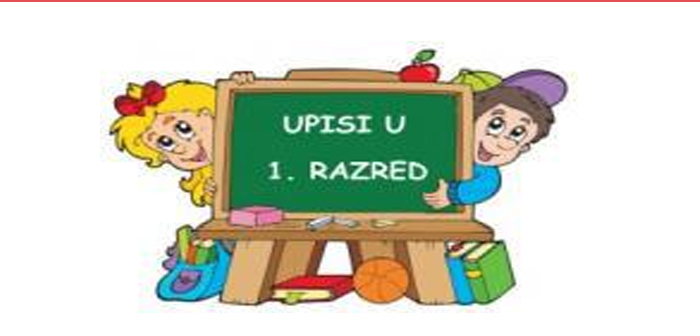 